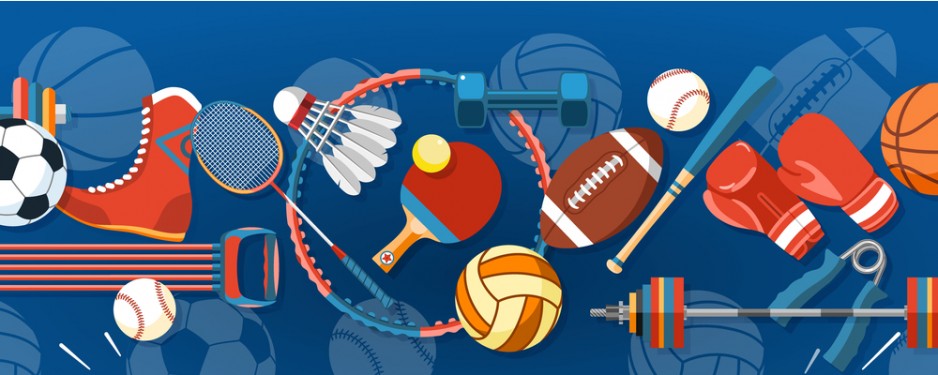 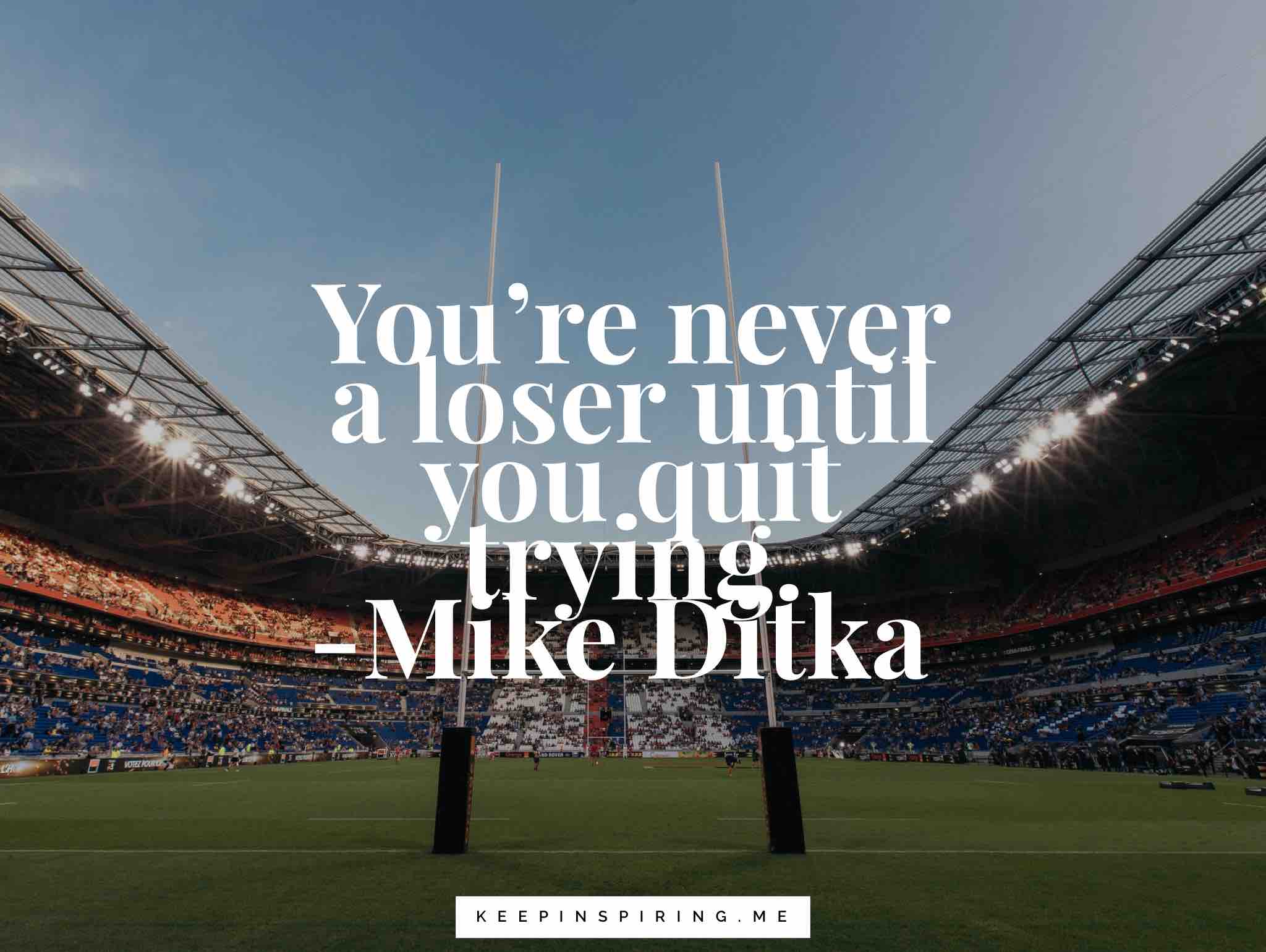 Exercise 1. Watch the video and do the tasks.<iframe width='640' height='480' src='https://en.islcollective.com/video-lessons/embed/142050' frameborder='0' allowfullscreen></iframe>Exercise 2. Watch the video and answer the questions.<iframe width="560" height="315" src="https://www.youtube.com/embed/dBNIrt0-wK8" frameborder="0" allow="accelerometer; autoplay; encrypted-media; gyroscope; picture-in-picture" allowfullscreen></iframe>1. Which country is the final destination for the Street Soccer tour?a) Senegalb) Kenyac) South Africa2. True or False? You need to be mentally and physically fit to play street soccer.a) Falseb) We don’t knowc) True3. True or False? The Amsterdam players aren’t very good at street soccer.a) Falseb) Truec) The video doesn’t say4. How many games did the street legends win in Amsterdam?a) half of the gamesb) The video doesn’t sayc) all of them5. True or False? Edgar Davids used to play football for the Netherlands.a) Trueb) The video doesn’t say. c) False6. Which city are the Street Legends heading to next?a) Londonb) The video doesn’t say.c) ParisExercise 3. Watch the video and do the tasks.<iframe width='640' height='480' src='https://en.islcollective.com/video-lessons/embed/123694' frameborder='0' allowfullscreen></iframe>Exercise 4. Watch the video and answer the questions.<iframe width='640' height='480' src='https://en.islcollective.com/video-lessons/embed/1663' frameborder='0' allowfullscreen></iframe>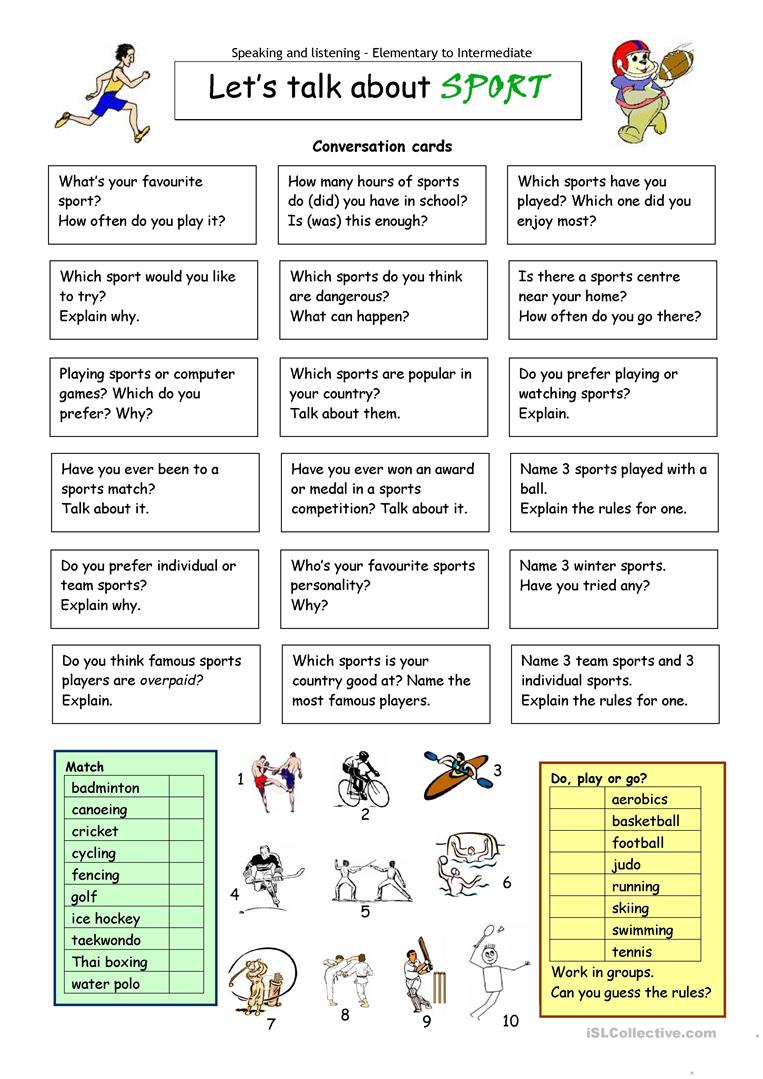 Answers:Exercise 2. Watch the video and answer the questions.1. Which country is the final destination for the Street Soccer tour?a) Senegalb) Kenyac) South Africa2. True or False? You need to be mentally and physically fit to play street soccer.a) Falseb) We don’t knowc) True3. True or False? The Amsterdam players aren’t very good at street soccer.a) Falseb) Truec) The video doesn’t say4. How many games did the street legends win in Amsterdam?a) half of the gamesb) The video doesn’t sayc) all of them5. True or False? Edgar Davids used to play football for the Netherlands.a) Trueb) The video doesn’t say. c) False6. Which city are the Street Legends heading to next?a) Londonb) The video doesn’t say.c) Paris